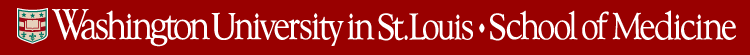 WUSTL Transdisciplinary Pre- and Postdoctoral Training Program in Obesity and Cardiovascular DiseaseT32 Postdoctoral ProgramApplication Cover SheetApplicant InformationLast Name                                                                  First Name                                                    Middle Name	Permanent Mailing Address: 															         	 Street Address						                         		 			  			______                                    	City				 					State		       	Zip Code	Primary Phone: 						Other Phone: 						   E-mail Address: 													Alternative E-mail Address: 											_______Citizenship:	 US Citizen	 Non-citizen National		 Other: 						______ Permanent Resident / Non US Citizen with Permanent US Visa	Resident Card Number: 						  Effective Date: 				Gender*:  	 Female	 Male	 Nonconforming 	 Other	 Prefer Not to AnswerRace* (check one or more items as appropriate):	 American Indian / Alaska Native		 Asian	Black / African American 			 Native Hawaiian or Other Pacific Islander	 White	 Prefer Not to AnswerEthnicity*:	 Hispanic or Latino		 Not Hispanic or Latino	 Prefer Not to AnswerDo you have a disability*?  	 Yes	 No	 Prefer Not to Answer	If yes, please check all that apply: Hearing loss				 Vision loss			 Loss of ability to speak Loss of use of one or more limbs	 Disabling systemic illness	 Disabling mental illness Disabling pain 	 		 Other: 								*This information is used for grant reporting purposes only.Professional Position/Institutional InformationAcademic Rank:		Current Doctoral Student	Postdoctoral Scholar		Fellow			Other: 							Institution: 														Department: 						   Division: 						EducationList all awarded doctoral degreesDegree:  	PhD		MD/PhD	MD		DVM		Other	If Other, Specify Degree: 											If PhD, Specify Area of Degree: 											Degree Awarded Date: 												Institution Name: 												Primary Mentor Please list the individual you would be interested in serving as your primary mentor. For a complete list of mentors, please refer to the website here.	Last Name: 				               First Name: 				  MI: 			Title: 						  Institution: 								Phone: 						  E-mail Address: 						Reference 1 		Last Name: 						  First Name: 				  MI: 			Title: 						  Institution: 								Phone: 						  E-mail Address: 						Reference 2 	Last Name: 						  First Name: 				  MI: 			Title: 						  Institution: 								Phone: 						  E-mail Address: 						Reference 3	Last Name: 						  First Name: 				  MI: 			Title: 						  Institution: 								Phone: 						  E-mail Address: 						A complete application must include:This completed Application Cover SheetCurriculum Vitae Cover LetterTwo-page Statement: Two-page statement describing research interests and experience, future plans, career path, and interests Confidential Letters of Reference sent directly from previous mentors, supervisors, or individuals qualified to speak to the applicant’s strengths and fitness as related to the T32 Postdoctoral program (2-3 letters)I certify that all information provided is complete and accurate to the best of my knowledge. Applicant Signature: 								  Date: 				Applications and reference letters should be submitted in PDF format to the Program Administrator at gabberts@wustl.edu and should include “T32 Post-Doctoral Program: [Applicant Name]” in the subject line. 